        VENICE HIGH SCHOOL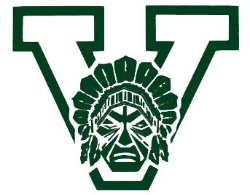 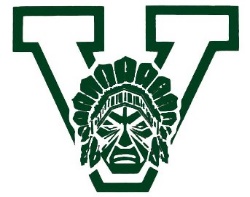 Women’s Lacrosse2020/2021DATEDETAILS@ VSOPPONENTTIME2/18/21 JV ******************Cancelled2/18/21Varsity Away    @Cardinal Mooney5:00 PM2/26/21Varsity HomeVSManatee6:00 PM3/2/21JV Away VSRiverdale 5:30 PM3/2/21Varsity Away@Riverdale7:00 PM3/4/21VarsityVSGulf Coast7:00PM3/10/21JV HomeVSSarasota High 4:00PM3/10/21Varsity HomeVSSarasota High5:30PM3/23/21Varsity Home VSPalmetto Ridge6:00 PM3/26/21Varsity HomeVSFort MyersCanceled ***will be rescheduled3/30/21Varsity HomeVSCardinal MooneyTBA4/2/21JV Away@Lakewood Ranch5:30 PM4/2/21Varsity Away@Lakewood Ranch7:00 PM4/7/21JV Away @Sarasota High4:00 PM4/7/21Varsity Away @Sarasota High5:30 PM